Информация:Сәнәгатьнең химия тармагы хезмәткәрләреРоссия һөнәри берлегеТАТАРСТАН РЕСПУБЛИКАСЫОЕШМАСЫ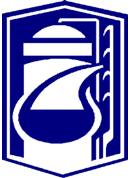 Российский профессиональный союз работников химических отраслей промышленностиТАТАРСТАНСКАЯ РЕСПУБЛИКАНСКАЯ ОРГАНИЗАЦИЯ420012, РТ, г. Казань, ул. Муштари, д. 9, тел.: (843) 236-96-95; факс: (843) 236-99-57www.chemprof-rt.ru, chemprof-rt@mail.ru, ОГРН 1021600004326, ИНН 1659003686420012, РТ, г. Казань, ул. Муштари, д. 9, тел.: (843) 236-96-95; факс: (843) 236-99-57www.chemprof-rt.ru, chemprof-rt@mail.ru, ОГРН 1021600004326, ИНН 1659003686420012, РТ, г. Казань, ул. Муштари, д. 9, тел.: (843) 236-96-95; факс: (843) 236-99-57www.chemprof-rt.ru, chemprof-rt@mail.ru, ОГРН 1021600004326, ИНН 1659003686IX ЗАСЕДАНИЕ ПРЕЗИДИУМАТАТАРСТАНСКОГО РЕСПУБЛИКАНСКОГО КОМИТЕТА ПРОФСОЮЗАIX ЗАСЕДАНИЕ ПРЕЗИДИУМАТАТАРСТАНСКОГО РЕСПУБЛИКАНСКОГО КОМИТЕТА ПРОФСОЮЗАIX ЗАСЕДАНИЕ ПРЕЗИДИУМАТАТАРСТАНСКОГО РЕСПУБЛИКАНСКОГО КОМИТЕТА ПРОФСОЮЗАПОВЕСТКА ДНЯПОВЕСТКА ДНЯПОВЕСТКА ДНЯ№ТемаОтветственныйСтр.Об утверждении итогов II этапа смотра-конкурса на звание «Лучшее уполномоченное (доверенное) лицо по охране труда Росхимпрофсоюза» за 2020 годЗапаров М.М., специалист по охране труда3О проведении VII конкурса профессионального мастерства на звание «Лучший по профессии»Запаров М.М., специалист по охране труда6Об итогах проведения III зимней Спартакиады Татарстанской республиканской организации РосхимпрофсоюзаЗапаров М.М., специалист по охране труда9Об утверждении Положения о турнире по боулингуИлюшина Е.В., специалист по работе с молодежью11Об утверждении статистического отчета Татарстанской республиканской организации Росхимпрофсоюза за 2020 годХусаинов Р.И., специалист по организационной работе151. О проведении XXVII летней Спартакиады Татарстанской республиканской организации РосхимпрофсоюзаЗапаров М.М., специалист по охране труда2. О подготовке и проведении XV молодежного форумаИлюшина Е.В., специалист по работе с молодежью3. Об оказании материальной помощи на оздоровлениеИлюшина Е.В., специалист по работе с молодежью4. О подготовке и проведении смотра-конкурса «Лучшая профсоюзная группа отрасли» за 2020 годХусаинов Р.И., специалист по организационной работе5. О созыве IV заседания Татарстанского республиканского комитета РосхимпрофсоюзаХусаинов Р.И., специалист по организационной работе6. О подготовке и проведении отраслевого конкурса «Лучший коллективный договор» за 2020 годНасыбуллина Э.И., заместитель председателя7. О реализации проекта при поддержке фонда Президентских грантов «PROFadaptation»Ефремова Н.В., специалист по организационному и документационному обеспечению управления организацией